Temat tygodnia: Chciałbym być sportowcemData:06.04.2021Temat dnia: Gimnastyka to zabawaCele główne:- rozwijanie mowy i pamięci słuchowej- zapoznanie z literą F,f mała i wielką, drukowaną i pisaną.− zachęcanie do zabaw ruchowych. Cel operacyjny: Dziecko: − recytuje wiersz  - rozpoznaje i nazywa literę F,f: małą i wielką, drukowaną, − rozpoznaje i nazywa literę j: małą i wielką, drukowaną i pisaną.                                      Przebieg zajęć• Karta pracy, cz. 3, nr 62. − Połączcie kropki znajdujące się na dole karty według podanego wzoru. • Zabawy z wykorzystaniem wiersza Małgorzaty Barańskiej. Dziecko dobiera się w parę z rodzicem. Wykonują ruchy, o których jest mowa w wierszu. Mój kolego, przybij ze mną prawą dłonią piątkę! Teraz zrób to lewą dłonią – palców masz dziesiątkę! • Ćwiczenia poranne – zestaw 26.(ćwiczenia na cały tydzień). Tamburyn, odtwarzacz CD, nagranie wybranej piosenki. • Zabawa na powitanie Witamy się różnymi częściami ciała. Dzieci poruszają się w rytmie wystukiwanym na tamburynie. Podczas przerwy w grze rodzic mówi, jakimi częściami ciała będą witały się dzieci, np.: Witamy się łokciami. Witamy się kolanami. Witamy się stopami. Dzieci dotykają się tymi częściami ciała. • Ćwiczenie ramion Prasujemy ubrania. Dzieci naśladują prasowanie żelazkiem, naprzemiennie: prawą ręką i lewą ręką. • Ćwiczenie dużych grup mięśniowych Zakładamy ubrania. Dzieci naśladują wkładanie elementów ubrania, o których mówi rodzic • Ćwiczenie tułowia Prosimy do tańca. Spacerują po pomieszczeniu, kłaniają się osobom, które chciałyby zaprosić do tańca. • Ćwiczenie pamięci ruchowej Przeglądamy się w lustrze. Dzieci ustawiają się w parach. Jedno dziecko pokazuje ruchy, drugie je naśladuje. • Ćwiczenia nóg Idziemy na boisko. Dzieci maszerują po obwodzie koła, przy nagraniu wybranej piosenki• Karta pracy, cz. 3, nr 64. − W co grają chłopcy? Pokolorujcie rysunki chłopców i piłki. − Nazwijcie sportowców przedstawionych na zdjęciach. Rysujcie po śladach – od zdjęć sportowców do zdjęć piłek. Nazwijcie poszczególne piłki.Zajęcia 1. Słuchanie wiersza Jadwigi Koczanowskiej Gimnastyka. • Zabawa muzyczno-ruchowa Aerobik. Nagranie muzyki tanecznej, odtwarzacz CD. Rodzic ustawia się przed dzieckiem. Przy nagraniu muzyki tanecznej wykonuje ruchy – podskoki, skłony w przód, skłony w bok, obroty, wymachy ramion, a dzieci go naśladują. • Słuchanie wiersza. Gimnastyka to zabawa, ale także ważna sprawa, bo to sposób jest jedyny, żeby silnym być i zwinnym. Skłony, skoki i przysiady trzeba ćwiczyć – nie da rady! To dla zdrowia i urody niezawodne są metody. • Rozmowa na temat wiersza. − Co trzeba robić, aby być silnym i zwinnym? Zajęcia 2. Zabawy i ćwiczenia z literą f. • Mieszanie kolorów. Słoiki z roztworami barw podstawowych, puste słoiki.  Słoiki z roztworami farb: żółtej, czerwonej i niebieskiej, oraz puste słoiki. 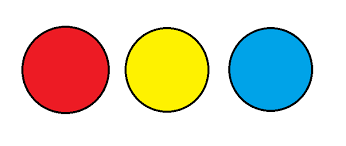 Rodzic prosi dzieci, żeby przypomniały mu, jakie kolory powstaną przez zmieszanie farb: – żółtej i niebieskiej (zielony), – niebieskiej i czerwonej (fioletowy), – czerwonej i żółtej (pomarańczowy). Po każdej uzyskanej odpowiedzi miesza farby w tych kolorach. 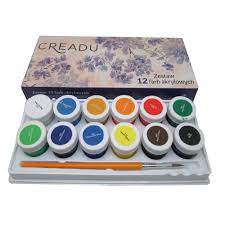 • Analiza i synteza słuchowa słowa farby. • Dzielenie słowa farby na sylaby. − Co słyszycie na początku słowa farby? • Podział na sylaby nazw obrazków, które rozpoczynają się głoską f. Obrazki przedmiotów/zwierząt/roślin, których nazwy rozpoczynają się głoską f. • Dzielenie słowa farby na głoski. • Podawanie przykładów słów rozpoczynających się głoską f (fajka, flaga, foka...), mających ją w środku (agrafka, delfin, perfumy...) oraz na końcu (elf, kilof, traf...). − Z ilu głosek składa się słowo farby?                          F A R B Y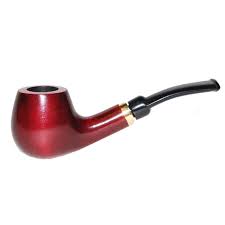 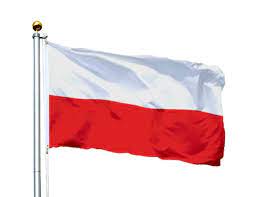 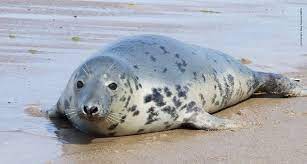 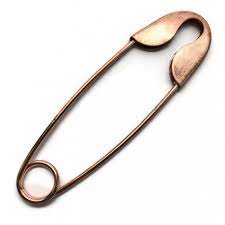 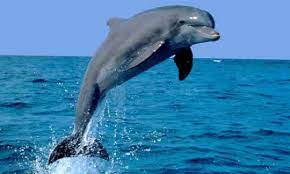 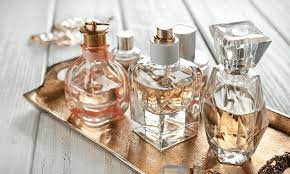 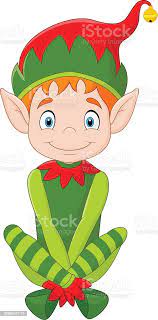 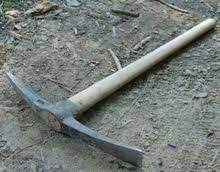 • Budowanie schematu słowa farby. Białe nakrywki. • Podawanie przykładów imion rozpoczynających się głoską f (Franek, Filip, Felicja, Florentyna...). • Analiza i synteza słuchowa imienia Franek.               F r a n e kBiałe nakrywki. • Dzielenie imienia na sylaby, na głoski; budowanie jego schematu. • Pokaz litery f: małej i wielkiej, drukowanej i pisanej. Litery: f, F. • Umieszczanie poznanych liter: f, F, a, r, n, b, e, y, k, pod schematami słów farby, Franek. Litery: f, F, a, r, n, b, e, y, k. • Odczytywanie wyrazów farby, Franek. • Zabawa W jakim kolorze? Napis: Jaki kolor mają…?, Napisy – nazwy zwierząt z wiejskiego podwórka: barany, konie, kury, koguty, kozy, krowy, indyki, (zdjęcia lub obrazki tych zwierząt.) 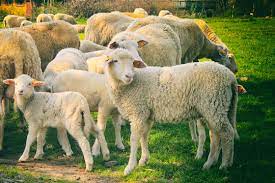 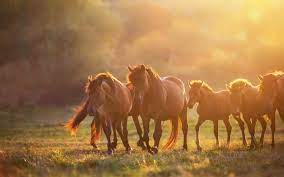 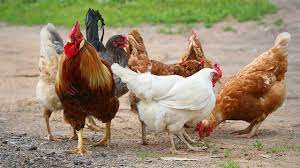 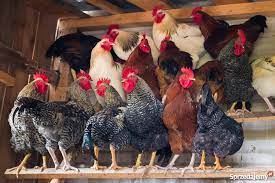 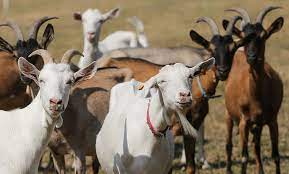 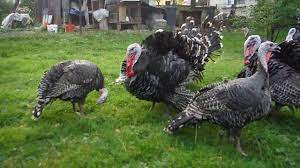 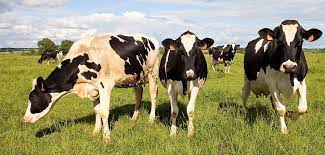 Rodzic umieszcza na tablicy napis: Jaki kolor mają…?, a pod nim napisy – nazwy zwierząt z wiejskiego podwórka. Na dole tablicy przypina zdjęcia, obrazki tych zwierząt. Zadaniem dzieci jest odczytać napisy, umieścić pod nimi zdjęcia odpowiednich zwierząt i określić kolory ich sierści, piór.  • Odkrywam siebie. Przygotowanie do czytania, pisania, liczenia, s. 40. • Pokaz litery f, F drukowanej. • Odczytanie wyrazu z N. Odszukanie na ostatniej karcie takiego samego wyrazu. Wycięcie go i przyklejenie na nim. Pokolorowanie rysunku. • Ozdobienie liter f, F. • Odszukanie wśród podanych wyrazów wyrazu farby. Podkreślenie go. Policzenie podkreślonych wyrazów. • Odkrywam siebie. Przygotowanie do czytania, pisania, liczenia, s. 41. • Oglądanie podpisów pod zdjęciami. Odszukanie na ostatniej karcie takich samych wyrazów jak te, które znajdują się pod zdjęciami. Naklejanie ich na siebie i odczytanie z dorosłą osobą. • Odkrywam siebie. Litery i liczby, s. 80. • Odczytanie wyrazu z N. Odszukanie na końcu kart kartoników z literami tworzącymi wyraz farby. Wycięcie ich, ułożenie z nich wyrazu, a potem przyklejenie w okienkach. Pokolorowanie rysunku. • Odczytanie sylab. • Odczytanie sylab i wyrazów. • Pisanie liter f, F po śladach, a potem – samodzielnie. • Odkrywam siebie. Litery i liczby, s. 81. • Przeczytanie tekstu. • Rozmowa na temat sportów letnich. − Jakie sporty uprawiają sportowcy przedstawieni na zdjęciach? (Skok o tyczce, skok w dal, gimnastykę artystyczną, podnoszenie ciężarów, pchnięcie kulą, skok wzwyż, grę w piłkę ręczną, grę w siatkówkę).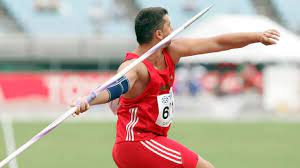 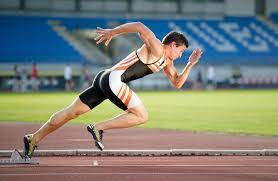 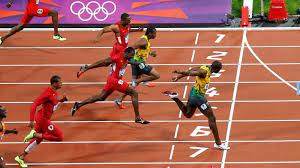 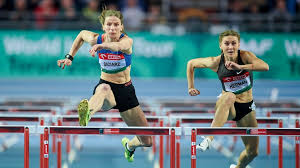 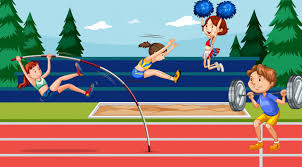 • Karta pracy, cz. 3, nr 63. − Nazwijcie przedmioty ukryte na rysunkach. − Narysujcie je w pętlach. − Nazwijcie dyscypliny sportowe przedstawione na zdjęciach. Pokolorujcie ramkę zdjęcia przedstawiającego tę dyscyplinę sportową, która wam się najbardziej podoba.